FORMULARZ REJESTRACJI GMINY DO KAMPANII ROWEROWY MAJ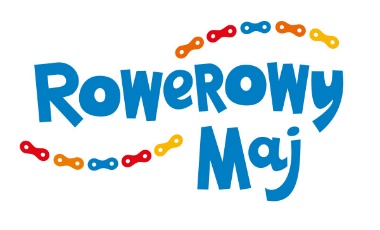 Załącznik nr 2 do Umowy nr ……………………………………………………………z dnia……………………………………………………………Nazwa miasta lub gminyNazwa instytucji realizującej kampanięAdres instytucjiNumer telefonuAdres emailDane koordynatoramiejskiego (1)- obowiązkowoImię i nazwisko:Dane koordynatoramiejskiego (1)- obowiązkowoNumer telefonu:Dane koordynatoramiejskiego (1)- obowiązkowoAdres email:Dane koordynatoramiejskiego (2)- opcjonalnieImię i nazwisko:Dane koordynatoramiejskiego (2)- opcjonalnieNumer telefonu:Dane koordynatoramiejskiego (2)- opcjonalnieAdres email:Dane koordynatoramiejskiego (3)- opcjonalnieImię i nazwisko:Dane koordynatoramiejskiego (3)- opcjonalnieNumer telefonu:Dane koordynatoramiejskiego (3)- opcjonalnieAdres email:Czy istnieje potrzeba zawarcia informacji o nazwie dzielnicy przy rejestracji placówki?TAKNIECzy istnieje potrzeba zawarcia informacji o nazwie dzielnicy przy rejestracji placówki?Proszę zaznaczyć, jakie ikonki form dojazdu powinny pojawiać się w dzienniku rowerowym. (Dla przykładu Gdańsk używa ikonki roweru jako symbolu przejazdu dla wszystkich form przejazdów)